Health BehavioursExported from METEOR(AIHW's Metadata Online Registry)© Australian Institute of Health and Welfare 2024This product, excluding the AIHW logo, Commonwealth Coat of Arms and any material owned by a third party or protected by a trademark, has been released under a Creative Commons BY 4.0 (CC BY 4.0) licence. Excluded material owned by third parties may include, for example, design and layout, images obtained under licence from third parties and signatures. We have made all reasonable efforts to identify and label material owned by third parties.You may distribute, remix and build on this website’s material but must attribute the AIHW as the copyright holder, in line with our attribution policy. The full terms and conditions of this licence are available at https://creativecommons.org/licenses/by/4.0/.Enquiries relating to copyright should be addressed to info@aihw.gov.au.Enquiries or comments on the METEOR metadata or download should be directed to the METEOR team at meteor@aihw.gov.au.Aboriginal and Torres Strait Islander Health Performance Framework "> Tier 2-Determinants of Health "> 
Health Behaviours
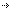 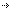 Health BehavioursIndicators in this frameworkNational Indigenous Reform Agreement: P04-Rates of current daily smokers, 2010
       Community Services (retired), Superseded 04/04/2011National Indigenous Reform Agreement: P05-Average daily alcohol consumption and associated risk levels; rates of alcohol consumption at long-term risky to high risk levels, 2010 
       Community Services (retired), Superseded 04/04/2011National Indigenous Reform Agreement: P13-Tobacco smoking during pregnancy, 2010
       Community Services (retired), Superseded 04/04/2011National Indigenous Reform Agreement: P07-Levels of physical activity, 2010
       Community Services (retired), Superseded 04/04/2011National Indigenous Reform Agreement: PI 04-Rates of current daily smokers, 2011
       Indigenous, Superseded 01/07/2012National Indigenous Reform Agreement: PI 05-Average daily alcohol consumption and associated risk levels; rates of alcohol consumption at long-term risky to high risk levels, 2011
       Indigenous, Superseded 01/07/2012National Indigenous Reform Agreement: PI 07-Level of physical activity, 2011
       Indigenous, Superseded 01/07/2012National Indigenous Reform Agreement: PI 13-Tobacco smoking during pregnancy, 2011
       Health, Superseded 31/10/2011
       Indigenous, Superseded 01/07/2012Indigenous primary health care: PI10a-Number of regular clients with a smoking status result, 2013
       Health, Superseded 21/11/2013
       Indigenous, Superseded 21/11/2013Indigenous primary health care: PI10b-Proportion of regular clients with a smoking status result, 2013
       Health, Superseded 21/11/2013
       Indigenous, Superseded 21/11/2013Indigenous primary health care: PI09a-Number of regular clients whose smoking status has been recorded, 2013
       Health, Superseded 21/11/2013
       Indigenous, Superseded 21/11/2013Indigenous primary health care: PI09b-Proportion of regular clients whose smoking status has been recorded, 2013
       Health, Superseded 21/11/2013
       Indigenous, Superseded 21/11/2013Indigenous primary health care: PI16a-Number of regular clients whose alcohol consumption status has been recorded, 2013
       Health, Superseded 21/11/2013
       Indigenous, Superseded 21/11/2013Indigenous primary health care: PI16b-Proportion of regular clients whose alcohol consumption status has been recorded, 2013
       Health, Superseded 21/11/2013
       Indigenous, Superseded 21/11/2013Indigenous primary health care: PI09a-Number of regular clients whose smoking status has been recorded, 2012
       Health, Superseded 23/02/2012Indigenous primary health care: PI09b-Proportion of regular clients whose smoking status has been recorded, 2012
       Health, Superseded 23/02/2012Indigenous primary health care: PI16a-Number of regular clients whose alcohol consumption status has been recorded, 2012
       Health, Superseded 23/02/2012Indigenous primary health care: PI16b-Proportion of regular clients whose alcohol consumption status has been recorded, 2012
       Health, Superseded 23/02/2012National Indigenous Reform Agreement: PI 13-Tobacco smoking during pregnancy, 2012
       Indigenous, Superseded 13/06/2013National Indigenous Reform Agreement: PI 04-Rates of current daily smokers, 2012
       Indigenous, Superseded 13/06/2013National Indigenous Reform Agreement: PI 05-Average daily alcohol consumption and associated risk levels; rates of alcohol consumption at long-term risky to high risk levels, 2012
       Indigenous, Superseded 13/06/2013National Indigenous Reform Agreement: PI 07-Level of physical activity, 2012
       Indigenous, Superseded 13/06/2013National Indigenous Reform Agreement: PI 03-Rates of current daily smokers, 2013
       Indigenous, Superseded 13/12/2013National Indigenous Reform Agreement: PI 04-Levels of risky alcohol consumption, 2013
       Indigenous, Superseded 13/12/2013National Indigenous Reform Agreement: PI 08-Tobacco smoking during pregnancy, 2013
       Indigenous, Superseded 13/12/2013Indigenous primary health care: PI09a-Number of regular clients whose smoking status has been recorded, 2014
       Health, Superseded 13/03/2015
       Indigenous, Superseded 13/03/2015Indigenous primary health care: PI09b-Proportion of regular clients whose smoking status has been recorded, 2014
       Health, Superseded 13/03/2015
       Indigenous, Superseded 13/03/2015Indigenous primary health care: PI10b-Proportion of regular clients with a smoking status result, 2014
       Health, Superseded 13/03/2015
       Indigenous, Superseded 13/03/2015Indigenous primary health care: PI11a-Number of regular clients who gave birth within the previous 12 months with a smoking status of 'current smoker', 'ex-smoker' or 'never smoked', 2014
       Health, Superseded 13/03/2015
       Indigenous, Superseded 13/03/2015Indigenous primary health care: PI11b-Proportion of regular clients who gave birth within the previous 12 months with a smoking status of 'current smoker', 'ex-smoker' or 'never smoked', 2014
       Health, Superseded 13/03/2015
       Indigenous, Superseded 13/03/2015Indigenous primary health care: PI16a-Number of regular clients whose alcohol consumption status has been recorded, 2014
       Health, Superseded 13/03/2015
       Indigenous, Superseded 13/03/2015Indigenous primary health care: PI16b-Proportion of regular clients whose alcohol consumption status has been recorded, 2014
       Health, Superseded 13/03/2015
       Indigenous, Superseded 13/03/2015Indigenous primary health care: PI10a-Number of regular clients with a smoking status result, 2014
       Health, Superseded 13/03/2015
       Indigenous, Superseded 13/03/2015National Indigenous Reform Agreement: PI 03-Rates of current daily smokers, 2014
       Indigenous, Superseded 24/11/2014National Indigenous Reform Agreement: PI 04-Levels of risky alcohol consumption, 2014
       Indigenous, Superseded 24/11/2014National Indigenous Reform Agreement: PI 08-Tobacco smoking during pregnancy, 2014
       Indigenous, Superseded 24/11/2014Indigenous primary health care: PI09a-Number of regular clients whose smoking status has been recorded, 2015
       Health, Superseded 05/10/2016
       Indigenous, Superseded 20/01/2017Indigenous primary health care: PI09b-Proportion of regular clients whose smoking status has been recorded, 2015
       Health, Superseded 05/10/2016
       Indigenous, Superseded 20/01/2017Indigenous primary health care: PI10a-Number of regular clients with a smoking status result, 2015
       Health, Superseded 05/10/2016
       Indigenous, Superseded 20/01/2017Indigenous primary health care: PI10b-Proportion of regular clients with a smoking status result, 2015
       Health, Superseded 05/10/2016
       Indigenous, Superseded 20/01/2017Indigenous primary health care: PI16a-Number of regular clients whose alcohol consumption status has been recorded, 2015
       Health, Superseded 05/10/2016
       Indigenous, Superseded 20/01/2017Indigenous primary health care: PI16b-Proportion of regular clients whose alcohol consumption status has been recorded, 2015
       Health, Superseded 05/10/2016
       Indigenous, Superseded 20/01/2017National Indigenous Reform Agreement: PI 03-Rates of current daily smokers, 2015
       Indigenous, Superseded 18/11/2015National Indigenous Reform Agreement: PI 04-Levels of risky alcohol consumption, 2015
       Indigenous, Superseded 18/11/2015National Indigenous Reform Agreement: PI 08-Tobacco smoking during pregnancy, 2015
       Indigenous, Superseded 18/11/2015Indigenous primary health care: PI17a-Number of regular clients who had an AUDIT-C with result within specified levels, 2015 
       Health, Superseded 05/10/2016
       Indigenous, Superseded 20/01/2017Indigenous primary health care: PI17b-Proportion of regular clients who had an AUDIT-C with result within specified levels, 2015 
       Health, Superseded 05/10/2016
       Indigenous, Superseded 20/01/2017Indigenous primary health care: PI11a-Number of regular clients who gave birth within the previous 12 months with a smoking status of 'current smoker', 'ex-smoker' or 'never smoked', 2015
       Health, Superseded 05/10/2016
       Indigenous, Superseded 20/01/2017Indigenous primary health care: PI11b-Proportion of regular clients who gave birth within the previous 12 months with a smoking status of 'current smoker', 'ex-smoker' or 'never smoked', 2015
       Health, Superseded 05/10/2016
       Indigenous, Superseded 20/01/2017National Indigenous Reform Agreement: PI 03—Rates of current daily smokers, 2016
       Indigenous, Superseded 01/07/2016National Indigenous Reform Agreement: PI 04—Levels of risky alcohol consumption, 2016
       Indigenous, Superseded 01/07/2016National Indigenous Reform Agreement: PI 08—Tobacco smoking during pregnancy, 2016
       Indigenous, Superseded 01/07/2016Indigenous primary health care: PI09a-Number of regular clients whose smoking status has been recorded, 2015-2017
       Health, Superseded 25/01/2018
       Indigenous, Superseded 27/02/2018Indigenous primary health care: PI09b-Proportion of regular clients whose smoking status has been recorded, 2015-2017
       Health, Superseded 25/01/2018
       Indigenous, Superseded 27/02/2018Indigenous primary health care: PI10a-Number of regular clients with a smoking status result, 2015-2017
       Health, Superseded 25/01/2018
       Indigenous, Superseded 27/02/2018Indigenous primary health care: PI11b-Proportion of regular clients who gave birth within the previous 12 months with a smoking status of 'current smoker', 'ex-smoker' or 'never smoked', 2015-2017
       Health, Superseded 25/01/2018
       Indigenous, Superseded 27/02/2018Indigenous primary health care: PI16a-Number of regular clients whose alcohol consumption status has been recorded, 2015-2017
       Health, Superseded 25/01/2018
       Indigenous, Superseded 27/02/2018Indigenous primary health care: PI16b-Proportion of regular clients whose alcohol consumption status has been recorded, 2015-2017
       Health, Superseded 25/01/2018
       Indigenous, Superseded 27/02/2018Indigenous primary health care: PI17a-Number of regular clients who had an AUDIT-C with result within specified levels, 2015-2017
       Health, Superseded 25/01/2018
       Indigenous, Superseded 27/02/2018Indigenous primary health care: PI17b-Proportion of regular clients who had an AUDIT-C with result within specified levels, 2015-2017
       Health, Superseded 25/01/2018
       Indigenous, Superseded 27/02/2018Indigenous primary health care: PI11a-Number of regular clients who gave birth within the previous 12 months with a smoking status of 'current smoker', 'ex-smoker' or 'never smoked', 2015-2017
       Health, Superseded 25/01/2018
       Indigenous, Superseded 27/02/2018National Indigenous Reform Agreement: PI 03—Rates of current daily smokers, 2017
       Indigenous, Superseded 06/06/2017National Indigenous Reform Agreement: PI 04—Levels of risky alcohol consumption, 2017
       Indigenous, Superseded 06/06/2017National Indigenous Reform Agreement: PI 08—Tobacco smoking during pregnancy, 2017
       Indigenous, Superseded 06/06/2017Indigenous primary health care: PI16a-Number of regular clients whose alcohol consumption status has been recorded, 2015-2017
       Health, Superseded 17/10/2018
       Indigenous, Superseded 17/10/2018Indigenous primary health care: PI16b-Proportion of regular clients whose alcohol consumption status has been recorded, 2015-2017
       Health, Superseded 17/10/2018
       Indigenous, Superseded 17/10/2018Indigenous primary health care: PI17a-Number of regular clients who had an AUDIT-C with result within specified levels, 2015-2017
       Health, Superseded 17/10/2018
       Indigenous, Superseded 17/10/2018Indigenous primary health care: PI17b-Proportion of regular clients who had an AUDIT-C with result within specified levels, 2015-2017
       Health, Superseded 17/10/2018
       Indigenous, Superseded 17/10/2018Indigenous primary health care: PI09a-Number of regular clients whose smoking status has been recorded, 2015-2017
       Health, Superseded 17/10/2018
       Indigenous, Superseded 17/10/2018Indigenous primary health care: PI09b-Proportion of regular clients whose smoking status has been recorded, 2015-2017
       Health, Superseded 17/10/2018
       Indigenous, Superseded 17/10/2018Indigenous primary health care: PI10a-Number of regular clients with a smoking status result, 2015-2017
       Health, Superseded 17/10/2018
       Indigenous, Superseded 17/10/2018Indigenous primary health care: PI10b-Proportion of regular clients with a smoking status result, 2015-2017
       Health, Superseded 17/10/2018
       Indigenous, Superseded 17/10/2018Indigenous primary health care: PI10b-Proportion of regular clients with a smoking status result, 2015-2017
       Health, Superseded 25/01/2018
       Indigenous, Superseded 27/02/2018Indigenous primary health care: PI11a-Number of regular clients who gave birth within the previous 12 months with a smoking status of 'current smoker', 'ex-smoker' or 'never smoked', 2015-2017
       Health, Superseded 17/10/2018
       Indigenous, Superseded 17/10/2018Indigenous primary health care: PI11b-Proportion of regular clients who gave birth within the previous 12 months with a smoking status of 'current smoker', 'ex-smoker' or 'never smoked', 2015-2017
       Health, Superseded 17/10/2018
       Indigenous, Superseded 17/10/2018National Indigenous Reform Agreement: PI 03-Rates of current daily smokers, 2018
       Indigenous, Superseded 31/07/2018National Indigenous Reform Agreement: PI 04-Levels of risky alcohol consumption, 2018
       Indigenous, Superseded 31/07/2018National Indigenous Reform Agreement: PI 08-Tobacco smoking during pregnancy, 2018
       Indigenous, Superseded 31/07/2018Indigenous primary health care: PI09b-Proportion of regular clients whose smoking status has been recorded, 2018-2019
       Health, Superseded 16/01/2020
       Indigenous, Superseded 14/07/2021Indigenous primary health care: PI10a-Number of regular clients with a smoking status result, 2018-2019
       Health, Superseded 16/01/2020
       Indigenous, Superseded 14/07/2021Indigenous primary health care: PI10b-Proportion of regular clients with a smoking status result, 2018-2019
       Health, Superseded 16/01/2020
       Indigenous, Superseded 14/07/2021Indigenous primary health care: PI11a-Number of regular clients who gave birth within the previous 12 months with a smoking status of 'current smoker', 'ex-smoker' or 'never smoked', 2018-2019
       Health, Superseded 16/01/2020
       Indigenous, Superseded 14/07/2021Indigenous primary health care: PI11b-Proportion of regular clients who gave birth within the previous 12 months with a smoking status of 'current smoker', 'ex-smoker' or 'never smoked', 2018-2019
       Health, Superseded 16/01/2020
       Indigenous, Superseded 14/07/2021Indigenous primary health care: PI16a-Number of regular clients whose alcohol consumption status has been recorded, 2018-2019
       Health, Superseded 16/01/2020
       Indigenous, Superseded 14/07/2021Indigenous primary health care: PI16b-Proportion of regular clients whose alcohol consumption status has been recorded, 2018-2019
       Health, Superseded 16/01/2020
       Indigenous, Superseded 14/07/2021Indigenous primary health care: PI17a-Number of regular clients who had an AUDIT-C with result within specified levels, 2018-2019
       Health, Superseded 16/01/2020
       Indigenous, Superseded 14/07/2021Indigenous primary health care: PI17b-Proportion of regular clients who had an AUDIT-C with result within specified levels, 2018-2019
       Health, Superseded 16/01/2020
       Indigenous, Superseded 14/07/2021Indigenous primary health care: PI09a-Number of regular clients whose smoking status has been recorded, 2018-2019
       Health, Superseded 16/01/2020
       Indigenous, Superseded 14/07/2021National Indigenous Reform Agreement: PI 08-Tobacco smoking during pregnancy, 2019
       Indigenous, Superseded 23/08/2019National Indigenous Reform Agreement: PI 04-Levels of risky alcohol consumption, 2019
       Indigenous, Superseded 23/08/2019National Indigenous Reform Agreement: PI 03-Rates of current daily smokers, 2019
       Indigenous, Superseded 17/11/2019National Indigenous Reform Agreement: PI 08-Tobacco smoking during pregnancy, 2020
       Indigenous, Standard 23/08/2019National Indigenous Reform Agreement: PI 04-Levels of risky alcohol consumption, 2020
       Indigenous, Standard 23/08/2019National Indigenous Reform Agreement: PI 03-Rates of current daily smokers, 2020
       Indigenous, Standard 17/11/2019Indigenous primary health care: PI09a-Number of regular clients whose smoking status has been recorded, June 2020
       Health, Retired 13/10/2021
       Indigenous, Superseded 14/07/2021Indigenous primary health care: PI09b-Proportion of regular clients whose smoking status has been recorded, June 2020
       Health, Retired 13/10/2021
       Indigenous, Superseded 14/07/2021Indigenous primary health care: PI10a-Number of regular clients with a smoking status result, June 2020
       Health, Retired 13/10/2021
       Indigenous, Superseded 14/07/2021Indigenous primary health care: PI10b-Proportion of regular clients with a smoking status result, June 2020
       Health, Retired 13/10/2021
       Indigenous, Superseded 14/07/2021Indigenous primary health care: PI11a-Number of regular clients who gave birth within the previous 12 months with a smoking status of 'current smoker', 'ex-smoker' or 'never smoked', June 2020
       Health, Retired 13/10/2021
       Indigenous, Superseded 14/07/2021Indigenous primary health care: PI11b-Proportion of regular clients who gave birth within the previous 12 months with a smoking status of 'current smoker', 'ex-smoker' or 'never smoked', June 2020
       Health, Retired 13/10/2021
       Indigenous, Superseded 14/07/2021Indigenous primary health care: PI16a-Number of regular clients whose alcohol consumption status has been recorded, June 2020
       Health, Retired 13/10/2021
       Indigenous, Superseded 14/07/2021Indigenous primary health care: PI16b-Proportion of regular clients whose alcohol consumption status has been recorded, June 2020
       Health, Retired 13/10/2021
       Indigenous, Superseded 14/07/2021Indigenous primary health care: PI17a-Number of regular clients who had an AUDIT-C with result within specified levels, June 2020
       Health, Retired 13/10/2021
       Indigenous, Superseded 14/07/2021Indigenous primary health care: PI17b-Proportion of regular clients who had an AUDIT-C with result within specified levels, June 2020
       Health, Retired 13/10/2021
       Indigenous, Superseded 14/07/2021Indigenous-specific primary health care: PI09a-Number of Indigenous regular clients who have smoking status recorded, June 2021
       Indigenous, Superseded 06/11/2022Indigenous-specific primary health care: PI09b-Proportion of Indigenous regular clients who have smoking status recorded, June 2021
       Indigenous, Superseded 06/11/2022Indigenous-specific primary health care: PI10a-Number of Indigenous regular clients who have a smoking status result within a specified category, June 2021
       Indigenous, Superseded 06/11/2022Indigenous-specific primary health care: PI10b-Proportion of Indigenous regular clients who have a smoking status result within a specified category, June 2021
       Indigenous, Superseded 06/11/2022Indigenous-specific primary health care: PI11a-Number of female Indigenous regular clients who gave birth within the previous 12 months, and who have a smoking status result within a specified category, June 2021
       Indigenous, Superseded 06/11/2022Indigenous-specific primary health care: PI11b-Proportion of female Indigenous regular clients who gave birth within the previous 12 months, and who have a smoking status result within a specified category, June 2021
       Indigenous, Superseded 06/11/2022Indigenous-specific primary health care: PI16a-Number of Indigenous regular clients who have alcohol consumption status recorded, June 2021
       Indigenous, Superseded 06/11/2022Indigenous-specific primary health care: PI16b-Proportion of Indigenous regular clients who have alcohol consumption status recorded, June 2021
       Indigenous, Superseded 06/11/2022Indigenous-specific primary health care: PI17a-Number of Indigenous regular clients who have an AUDIT-C result within a specified level, June 2021
       Indigenous, Superseded 06/11/2022Indigenous-specific primary health care: PI17b-Proportion of Indigenous regular clients who have an AUDIT-C result within a specified level, June 2021
       Indigenous, Superseded 06/11/2022Indigenous-specific primary health care: PI09a-Number of Indigenous regular clients who have smoking status recorded, December 2020
       Indigenous, Superseded 03/07/2022Indigenous-specific primary health care: PI09b-Proportion of Indigenous regular clients who have smoking status recorded, December 2020
       Indigenous, Superseded 03/07/2022Indigenous-specific primary health care: PI10a-Number of Indigenous regular clients who have a smoking status result within specified categories, December 2020
       Indigenous, Superseded 03/07/2022Indigenous-specific primary health care: PI10b-Proportion of Indigenous regular clients who have a smoking status result within specified categories, December 2020
       Indigenous, Superseded 03/07/2022Indigenous-specific primary health care: PI11a-Number of Indigenous regular clients who gave birth within the previous 12 months who have a smoking status result within specified categories, December 2020
       Indigenous, Superseded 03/07/2022Indigenous-specific primary health care: PI11b-Proportion of Indigenous regular clients who gave birth within the previous 12 months who have a smoking status result within specified categories, December 2020
       Indigenous, Superseded 03/07/2022Indigenous-specific primary health care: PI16a-Number of Indigenous regular clients who have alcohol consumption status recorded, December 2020
       Indigenous, Superseded 03/07/2022Indigenous-specific primary health care: PI16b-Proportion of Indigenous regular clients who have alcohol consumption status recorded, December 2020
       Indigenous, Superseded 03/07/2022Indigenous-specific primary health care: PI17a-Number of Indigenous regular clients who have an AUDIT-C result within specified levels, December 2020
       Indigenous, Superseded 03/07/2022Indigenous-specific primary health care: PI17b-Proportion of Indigenous regular clients who have an AUDIT-C result within specified levels, December 2020
       Indigenous, Superseded 03/07/2022Indigenous-specific primary health care: PI09b-Proportion of Indigenous regular clients who have smoking status recorded, December 2021
       Indigenous, Superseded 12/06/2023Indigenous-specific primary health care: PI10b-Proportion of Indigenous regular clients who have a smoking status result within a specified category, December 2021
       Indigenous, Superseded 12/06/2023Indigenous-specific primary health care: PI11b-Proportion of female Indigenous regular clients who gave birth within the previous 12 months, and who have a smoking status result within a specified category, December 2021
       Indigenous, Superseded 12/06/2023Indigenous-specific primary health care: PI16b-Proportion of Indigenous regular clients who have alcohol consumption status recorded, December 2021
       Indigenous, Superseded 12/06/2023Indigenous-specific primary health care: PI17b-Proportion of Indigenous regular clients who have an AUDIT-C result within a specified level, December 2021
       Indigenous, Superseded 12/06/2023Indigenous-specific primary health care: PI09a-Number of Indigenous regular clients who have smoking status recorded, December 2021
       Indigenous, Superseded 12/06/2023Indigenous-specific primary health care: PI10a-Number of Indigenous regular clients who have a smoking status result within a specified category, December 2021
       Indigenous, Superseded 12/06/2023Indigenous-specific primary health care: PI11a-Number of female Indigenous regular clients who gave birth within the previous 12 months, and who have a smoking status result within a specified category, December 2021
       Indigenous, Superseded 12/06/2023Indigenous-specific primary health care: PI16a-Number of Indigenous regular clients who have alcohol consumption status recorded, December 2021
       Indigenous, Superseded 12/06/2023Indigenous-specific primary health care: PI17a-Number of Indigenous regular clients who have an AUDIT-C result within a specified level, December 2021
       Indigenous, Superseded 12/06/2023Indigenous-specific primary health care: PI09a-Number of Indigenous regular clients who have smoking status recorded, June 2022
       Indigenous, Superseded 27/08/2023Indigenous-specific primary health care: PI09b-Proportion of Indigenous regular clients who have smoking status recorded, June 2022
       Indigenous, Superseded 27/08/2023Indigenous-specific primary health care: PI10a-Number of Indigenous regular clients who have a smoking status result within a specified category, June 2022
       Indigenous, Superseded 27/08/2023Indigenous-specific primary health care: PI10b-Proportion of Indigenous regular clients who have a smoking status result within a specified category, June 2022
       Indigenous, Superseded 27/08/2023Indigenous-specific primary health care: PI11a-Number of female Indigenous regular clients who gave birth within the previous 12 months, and who have a smoking status result within a specified category, June 2022
       Indigenous, Superseded 27/08/2023Indigenous-specific primary health care: PI11b-Proportion of female Indigenous regular clients who gave birth within the previous 12 months, and who have a smoking status result within a specified category, June 2022
       Indigenous, Superseded 27/08/2023Indigenous-specific primary health care: PI16a-Number of Indigenous regular clients who have alcohol consumption status recorded, June 2022
       Indigenous, Superseded 27/08/2023Indigenous-specific primary health care: PI17a-Number of Indigenous regular clients who have an AUDIT-C result within a specified level, June 2022
       Indigenous, Superseded 27/08/2023Indigenous-specific primary health care: PI17b-Proportion of Indigenous regular clients who have an AUDIT-C result within a specified level, June 2022
       Indigenous, Superseded 27/08/2023Indigenous-specific primary health care: PI16b-Proportion of Indigenous regular clients who have alcohol consumption status recorded, June 2022
       Indigenous, Superseded 27/08/2023Indigenous-specific primary health care: PI09a-Number of Indigenous regular clients who have smoking status recorded, December 2022
       Indigenous, Superseded 18/12/2023Indigenous-specific primary health care: PI09b-Proportion of Indigenous regular clients who have smoking status recorded, December 2022
       Indigenous, Superseded 18/12/2023Indigenous-specific primary health care: PI10a-Number of Indigenous regular clients who have a smoking status result within a specified category, December 2022
       Indigenous, Superseded 18/12/2023Indigenous-specific primary health care: PI10b-Proportion of Indigenous regular clients who have a smoking status result within a specified category, December 2022
       Indigenous, Superseded 18/12/2023Indigenous-specific primary health care: PI11a-Number of female Indigenous regular clients who gave birth within the previous 12 months, and who have a smoking status result within a specified category, December 2022
       Indigenous, Superseded 18/12/2023Indigenous-specific primary health care: PI11b-Proportion of female Indigenous regular clients who gave birth within the previous 12 months, and who have a smoking status result within a specified category, December 2022
       Indigenous, Superseded 18/12/2023Indigenous-specific primary health care: PI16a-Number of Indigenous regular clients who have alcohol consumption status recorded, December 2022
       Indigenous, Superseded 18/12/2023Indigenous-specific primary health care: PI16b-Proportion of Indigenous regular clients who have alcohol consumption status recorded, December 2022
       Indigenous, Superseded 18/12/2023Indigenous-specific primary health care: PI09a-Number of Indigenous regular clients who have smoking status recorded, June 2023
       Indigenous, Superseded 25/02/2024Indigenous-specific primary health care: PI09b-Proportion of Indigenous regular clients who have smoking status recorded, June 2023
       Indigenous, Superseded 25/02/2024Indigenous-specific primary health care: PI10a-Number of Indigenous regular clients who have a smoking status result within a specified category, June 2023
       Indigenous, Superseded 25/02/2024Indigenous-specific primary health care: PI10b-Proportion of Indigenous regular clients who have a smoking status result within a specified category, June 2023
       Indigenous, Superseded 25/02/2024Indigenous-specific primary health care: PI11a-Number of female Indigenous regular clients who gave birth within the previous 12 months, and who have a smoking status result within a specified category, June 2023
       Indigenous, Superseded 25/02/2024Indigenous-specific primary health care: PI11b-Proportion of female Indigenous regular clients who gave birth within the previous 12 months, and who have a smoking status result within a specified category, June 2023
       Indigenous, Superseded 25/02/2024Indigenous-specific primary health care: PI16a-Number of Indigenous regular clients who have alcohol consumption status recorded, June 2023
       Indigenous, Superseded 25/02/2024Indigenous-specific primary health care: PI16b-Proportion of Indigenous regular clients who have alcohol consumption status recorded, June 2023
       Indigenous, Superseded 25/02/2024First Nations-specific primary health care: PI09b-Proportion of First Nations regular clients who have smoking status recorded, December 2023
       Indigenous, Standard 25/02/2024First Nations-specific primary health care: PI10a-Number of First Nations regular clients who have a smoking status result within a specified category, December 2023
       Indigenous, Standard 25/02/2024First Nations-specific primary health care: PI10b-Proportion of First Nations regular clients who have a smoking status result within a specified category, December 2023
       Indigenous, Standard 25/02/2024First Nations-specific primary health care: PI11a-Number of female First Nations regular clients who gave birth within the previous 12 months, and who have a smoking status result within a specified category, December 2023
       Indigenous, Standard 25/02/2024First Nations-specific primary health care: PI11b-Proportion of female First Nations regular clients who gave birth within the previous 12 months, and who have a smoking status result within a specified category, December 2023
       Indigenous, Standard 25/02/2024First Nations-specific primary health care: PI16b-Proportion of First Nations regular clients who have alcohol consumption status recorded, December 2023
       Indigenous, Standard 25/02/2024First Nations-specific primary health care: PI16a-Number of First Nations regular clients who have alcohol consumption status recorded, December 2023
       Indigenous, Standard 25/02/2024First Nations-specific primary health care: PI09a-Number of First Nations regular clients who have smoking status recorded, December 2023
       Indigenous, Standard 25/02/2024First Nations-specific primary health care: PI09b-Proportion of First Nations regular clients who have smoking status recorded, June 2024
       Indigenous, Qualified 17/04/2024First Nations-specific primary health care: PI10b-Proportion of First Nations regular clients who have a smoking status result within a specified category, June 2024
       Indigenous, Qualified 17/04/2024First Nations-specific primary health care: PI16b-Proportion of First Nations regular clients who have alcohol consumption status recorded, June 2024
       Indigenous, Qualified 17/04/2024First Nations-specific primary health care: PI09a-Number of First Nations regular clients who have smoking status recorded, June 2024
       Indigenous, Qualified 17/04/2024First Nations-specific primary health care: PI10a-Number of First Nations regular clients who have a smoking status result within a specified category, June 2024
       Indigenous, Qualified 17/04/2024First Nations-specific primary health care: PI11a-Number of female First Nations regular clients who gave birth within the previous 12 months, and who have a smoking status result within a specified category, June 2024
       Indigenous, Qualified 17/04/2024First Nations-specific primary health care: PI16a-Number of First Nations regular clients who have alcohol consumption status recorded, June 2024
       Indigenous, Qualified 17/04/2024First Nations-specific primary health care: PI11b-Proportion of female First Nations regular clients who gave birth within the previous 12 months, and who have a smoking status result within a specified category, June 2024
       Indigenous, Qualified 17/04/2024Identifying and definitional attributesIdentifying and definitional attributesItem type:Framework DimensionMETEOR identifier:410676Description:Factors that influence health status. Attitudes, beliefs knowledge and behaviours
eg. patterns of eating, physical activity, excess alcohol consumption and smoking.